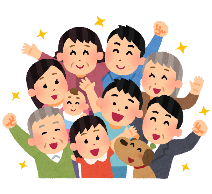 作成日　　　　年　　月　　日作成者（　　 　　　　　 　）どんな地域だろうか。「の」をヒト・モノ・コトにけて、まとめてみよう。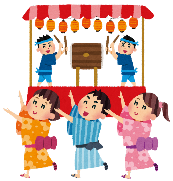 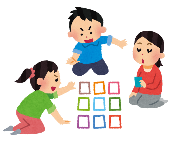 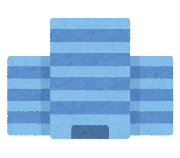 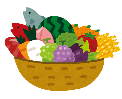 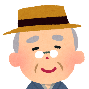 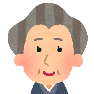 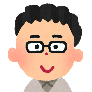 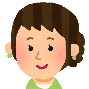 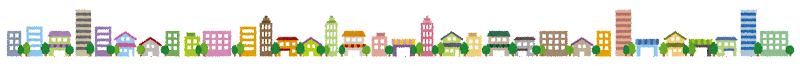 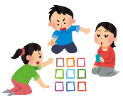 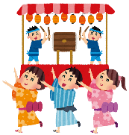 具体的な内容対象者スキルアップ交流地域の賑わい取　組取　組取　組